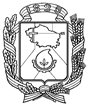 АДМИНИСТРАЦИЯ ГОРОДА НЕВИННОМЫССКАСТАВРОПОЛЬСКОГО КРАЯПОСТАНОВЛЕНИЕ11.11.2019                                г. Невинномысск                                         № 2105О предоставлении разрешения на отклонение от предельных параметров разрешенного строительства объекта капитального строительства на территории города НевинномысскаВ соответствии со статьей 40 Градостроительного кодекса Российской Федерации, Правилами землепользования и застройки муниципального     образования городского округа – города Невинномысска, утвержденными решением Думы города Невинномысска от 27 апреля 2017 г. № 112-11,     рассмотрев заключение о результатах общественных обсуждений                   от 05 ноября 2019 г., постановляю:1. Предоставить Великородовой Таисе Михайловне разрешение на отклонение от предельных параметров разрешенного строительства объекта капитального строительства, расположенного на земельном участке с кадастровым номером 26:16:021402:1, относящемся к категории земель «земли населенных пунктов», площадью 414 кв. метров, с адресом: Ставропольский край, г. Невинномысск, с/т «Зелёный мыс», № 367, 
в части уменьшения минимального отступа от границ земельного участка 
с  до 1,3 метра со стороны проезда.2. Опубликовать настоящее постановление в газете «Невинномысский рабочий» и разместить на официальном сайте администрации города     Невинномысска в информационно-телекоммуникационной сети «Интернет».  Заместитель главы администрациигорода Невинномысска                                                                  И.Е. Моргунова